В соответствии с Планом основных мероприятий Самарской области по вопросам гражданской обороны, предупреждения и ликвидации чрезвычайных ситуаций, защиты от чрезвычайных ситуаций, обеспечения пожарной безопасности и безопасности людей на водных объектах на 2016 год, в целях активизации работы по морально-психологической подготовке населения, обучения населения действиям в условиях чрезвычайных ситуаций, пропаганды знаний в области гражданской обороны, развития и совершенствования форм организаторской работы, налаживания четкого взаимодействия сил ГО ЧС и структурных подразделенийп р и к а з ы в а ю:1. Миханькову С.В. – начальнику Клявлинского отдела образования   провести работу по подготовке инструкторско - методического занятия на базе ГБОУ СОШ с. Старопохвистнево  муниципального района Похвистневский с взаимодействием с государственной противопожарной службой и начальником  отдела ГО и ЧС администрации муниципального района Похвистневский.  2. Начальникам территориальных отделов  образования Ходателевой Ю.М., Осиповой Н.В., Рахметуллину И.Ш., Миханькову С.В., Петрову О.В., главному специалисту отдела развития образования организовать участие руководителей общеобразовательных организаций в  работе инструкторско-методического занятия.        3.  Поручиковой С.Н.- директору ГБОУ СОШ им. П.В. Кравцова  с. Старопохвистнево  муниципального района Похвистневский организовать проведение инструкторско-методического занятия на базе ГБОУ СОШ им. П.В. Кравцова с. Старопохвистнево муниципального района Похвистневский  6 мая 2016 года в 10.00.4.  Контроль  исполнения настоящего приказа возложить на начальника отдела организации СВУ МОиНСО Пантелееву Л.М.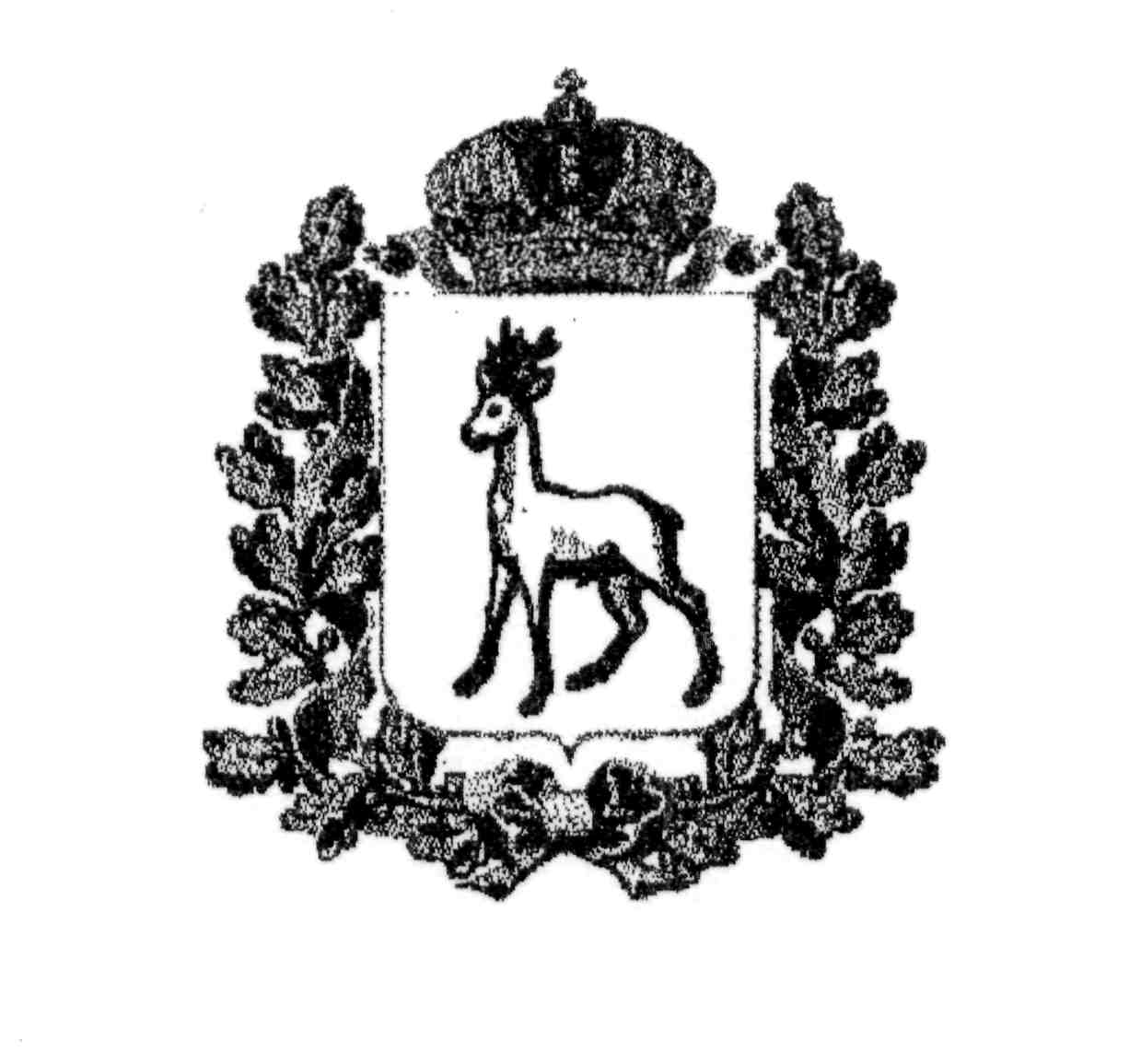 МИНИСТЕРСТВО ОБРАЗОВАНИЯ И НАУКИСАМАРСКОЙ ОБЛАСТИСЕВЕРО-ВОСТОЧНОЕ УПРАВЛЕНИЕПРИКАЗот 26 апреля 2016 года   №   145-одО проведении инструкторско-методических занятийна базе  государственного бюджетного общеобразовательного учреждения Самарской области средней общеобразовательной школы имени полного кавалера ордена Славы Петра Васильевича Кравцова с. Старопохвистнево  муниципального района ПохвистневскийРуководитель Северо-Восточного управления                                                         А.Н. Каврын